                                                                                      Cumbernauld primary                                                                                                                                       Eastfield road                                                                                                                                       Cumbernauld Glasgow                                                                                                                                       G68 0EB                                                                                                           Dear new primary 1,          Hi, my name is Arianna and I am one of the P7 buddies and we are all super excited for you to start our school and we hope you are as excited as we are.Coming into school can be a little scary but that is why we are here.  As a P7 buddy we will help you in the playground at snack and at lunch we will also be in the lunch hall.We have some amazing teachers.  I am sure yours will be amazing too.  We also have great office staff and classroom assistants.Every month we have a celebrating success assembly where the teachers pick two people to be star pupil and we also have house colour day.  There are four houses:  oak, sycamore, hawthorn and beech.  The teachers will put you in the house they think is best for you and on that day, you get to dress up in your house colour.  The colours are red, green, blue and yellow.  There will be a house captain and 2 or 3 vice-captains, and they will all be primary 7’s.  We have a lot of other thing we do like school trips etc, but I couldn’t tell you all of them.Overall, I can tell you that there is a lot to look forward to, so have the best year in primary 1, do your best.Love from Arianna x 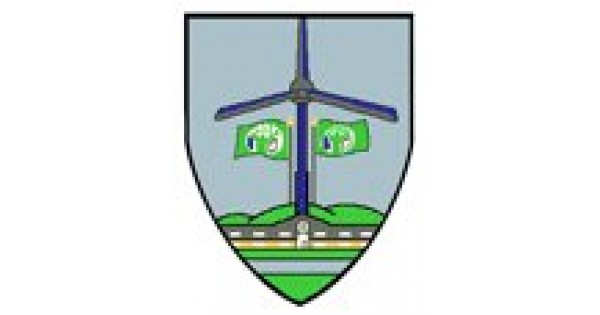 